THE COMPANY OF MASTER MARINERS OF AUSTRALIA LTDACN 008 643 552	ABN 64 008 643 552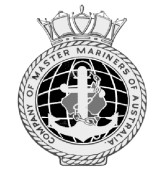 APPLICATION FOR MEMBERSHIPNomination Fee of $150 to be forwarded with applicationPay by direct bank transfer to Company of Master Mariners: BSB 033-157 A/c No: 479284Revised 26 May 2021I (Name in full) :	Apply for :	(type of) membership.I (Name in full) :	Apply for :	(type of) membership.I (Name in full) :	Apply for :	(type of) membership.I (Name in full) :	Apply for :	(type of) membership.I (Name in full) :	Apply for :	(type of) membership.I (Name in full) :	Apply for :	(type of) membership.I (Name in full) :	Apply for :	(type of) membership.I (Name in full) :	Apply for :	(type of) membership.I (Name in full) :	Apply for :	(type of) membership.I (Name in full) :	Apply for :	(type of) membership.Branch:	of the - Company of Master Mariners of Australia.Branch:	of the - Company of Master Mariners of Australia.Branch:	of the - Company of Master Mariners of Australia.Branch:	of the - Company of Master Mariners of Australia.Branch:	of the - Company of Master Mariners of Australia.Branch:	of the - Company of Master Mariners of Australia.Branch:	of the - Company of Master Mariners of Australia.Branch:	of the - Company of Master Mariners of Australia.Branch:	of the - Company of Master Mariners of Australia.Branch:	of the - Company of Master Mariners of Australia.Address (for all communications) :Address (for all communications) :Address (for all communications) :Address (for all communications) :Address (for all communications) :Address (for all communications) :Address (for all communications) :Address (for all communications) :Address (for all communications) :Address (for all communications) :Postcode :Home Tel:Home Tel:Home Tel:Fax:Fax:Fax:Fax:Bus Tel:Bus Tel:E-mail address :E-mail address :E-mail address :E-mail address :E-mail address :E-mail address :Mobile Phone :Mobile Phone :Mobile Phone :Mobile Phone :Birthplace – City :Birthplace – City :Birthplace – City :Country :Country :Country :Country :Country :Country :Date :Masters Cert No. (as applicable) :Masters Cert No. (as applicable) :Masters Cert No. (as applicable) :Date Obtained :Date Obtained :Date Obtained :Date Obtained :Date Obtained :Date Obtained :Place :Associate - Qualification :Associate - Qualification :Associate - Qualification :No. :No. :Date :Date :Date :Date :Place :Present Rank (if at sea) :Present Rank (if at sea) :Present Rank (if at sea) :Present Rank (if at sea) :Present Rank (if at sea) :Present Rank (if at sea) :Present Rank (if at sea) :Ship :Ship :Ship :If not at sea:Occupation :If not at sea:Occupation :If not at sea:Occupation :If not at sea:Occupation :Company : Position Held :Company : Position Held :Company : Position Held :Company : Position Held :Company : Position Held :Company : Position Held :Please attach brief CV of your involvement in the maritime industry….Please attach brief CV of your involvement in the maritime industry….Please attach brief CV of your involvement in the maritime industry….Please attach brief CV of your involvement in the maritime industry….Please attach brief CV of your involvement in the maritime industry….Please attach brief CV of your involvement in the maritime industry….Please attach brief CV of your involvement in the maritime industry….Please attach brief CV of your involvement in the maritime industry….Please attach brief CV of your involvement in the maritime industry….Please attach brief CV of your involvement in the maritime industry….I acknowledge that the Certificate of Membership, which may be issued to me is at all times the property of the Company, and I hereby undertake to return same to the Secretary of the Company if requested. Acceptance of membership is subject to the appropriate clauses as per the Constitution of The Company.Signature of applicant :	Date :I acknowledge that the Certificate of Membership, which may be issued to me is at all times the property of the Company, and I hereby undertake to return same to the Secretary of the Company if requested. Acceptance of membership is subject to the appropriate clauses as per the Constitution of The Company.Signature of applicant :	Date :I acknowledge that the Certificate of Membership, which may be issued to me is at all times the property of the Company, and I hereby undertake to return same to the Secretary of the Company if requested. Acceptance of membership is subject to the appropriate clauses as per the Constitution of The Company.Signature of applicant :	Date :I acknowledge that the Certificate of Membership, which may be issued to me is at all times the property of the Company, and I hereby undertake to return same to the Secretary of the Company if requested. Acceptance of membership is subject to the appropriate clauses as per the Constitution of The Company.Signature of applicant :	Date :I acknowledge that the Certificate of Membership, which may be issued to me is at all times the property of the Company, and I hereby undertake to return same to the Secretary of the Company if requested. Acceptance of membership is subject to the appropriate clauses as per the Constitution of The Company.Signature of applicant :	Date :I acknowledge that the Certificate of Membership, which may be issued to me is at all times the property of the Company, and I hereby undertake to return same to the Secretary of the Company if requested. Acceptance of membership is subject to the appropriate clauses as per the Constitution of The Company.Signature of applicant :	Date :I acknowledge that the Certificate of Membership, which may be issued to me is at all times the property of the Company, and I hereby undertake to return same to the Secretary of the Company if requested. Acceptance of membership is subject to the appropriate clauses as per the Constitution of The Company.Signature of applicant :	Date :I acknowledge that the Certificate of Membership, which may be issued to me is at all times the property of the Company, and I hereby undertake to return same to the Secretary of the Company if requested. Acceptance of membership is subject to the appropriate clauses as per the Constitution of The Company.Signature of applicant :	Date :I acknowledge that the Certificate of Membership, which may be issued to me is at all times the property of the Company, and I hereby undertake to return same to the Secretary of the Company if requested. Acceptance of membership is subject to the appropriate clauses as per the Constitution of The Company.Signature of applicant :	Date :I acknowledge that the Certificate of Membership, which may be issued to me is at all times the property of the Company, and I hereby undertake to return same to the Secretary of the Company if requested. Acceptance of membership is subject to the appropriate clauses as per the Constitution of The Company.Signature of applicant :	Date :Proposer Name :Proposer Name :Signature :Signature :Signature :Signature :Signature :Signature :Signature :Roll No. :Seconder Name :Seconder Name :Signature :Signature :Signature :Signature :Signature :Signature :Signature :Roll No. :I hereby certify that I have sighted the applicant’s certificate of professional qualification appropriate to this Application, in accordance with the Constitution of The Company of Master Mariners of Australia.Signature of Branch Court Member:                                                                           Date:Signature of Branch Court Member :	Date :I hereby certify that I have sighted the applicant’s certificate of professional qualification appropriate to this Application, in accordance with the Constitution of The Company of Master Mariners of Australia.Signature of Branch Court Member:                                                                           Date:Signature of Branch Court Member :	Date :I hereby certify that I have sighted the applicant’s certificate of professional qualification appropriate to this Application, in accordance with the Constitution of The Company of Master Mariners of Australia.Signature of Branch Court Member:                                                                           Date:Signature of Branch Court Member :	Date :I hereby certify that I have sighted the applicant’s certificate of professional qualification appropriate to this Application, in accordance with the Constitution of The Company of Master Mariners of Australia.Signature of Branch Court Member:                                                                           Date:Signature of Branch Court Member :	Date :I hereby certify that I have sighted the applicant’s certificate of professional qualification appropriate to this Application, in accordance with the Constitution of The Company of Master Mariners of Australia.Signature of Branch Court Member:                                                                           Date:Signature of Branch Court Member :	Date :I hereby certify that I have sighted the applicant’s certificate of professional qualification appropriate to this Application, in accordance with the Constitution of The Company of Master Mariners of Australia.Signature of Branch Court Member:                                                                           Date:Signature of Branch Court Member :	Date :I hereby certify that I have sighted the applicant’s certificate of professional qualification appropriate to this Application, in accordance with the Constitution of The Company of Master Mariners of Australia.Signature of Branch Court Member:                                                                           Date:Signature of Branch Court Member :	Date :I hereby certify that I have sighted the applicant’s certificate of professional qualification appropriate to this Application, in accordance with the Constitution of The Company of Master Mariners of Australia.Signature of Branch Court Member:                                                                           Date:Signature of Branch Court Member :	Date :I hereby certify that I have sighted the applicant’s certificate of professional qualification appropriate to this Application, in accordance with the Constitution of The Company of Master Mariners of Australia.Signature of Branch Court Member:                                                                           Date:Signature of Branch Court Member :	Date :I hereby certify that I have sighted the applicant’s certificate of professional qualification appropriate to this Application, in accordance with the Constitution of The Company of Master Mariners of Australia.Signature of Branch Court Member:                                                                           Date:Signature of Branch Court Member :	Date :BRANCH COURT: Please fill details below concerning the Reading date and return as soon as possibleBRANCH COURT: Please fill details below concerning the Reading date and return as soon as possibleBRANCH COURT: Please fill details below concerning the Reading date and return as soon as possibleBRANCH COURT: Please fill details below concerning the Reading date and return as soon as possibleReading – Branch :Ratified - Federal Court – Date :Certificate Forwarded - Date :Roll No. :